     Hopedale Community News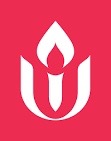 Volume 33, Number 8				                                                   March 2022February Sunday ServicesMulti-platform (Both In-person and via Zoom)Please see article in “Around Hopedale”Zoom Invitation Sent by Email from huucoffice@gmail.comMarch 6th – “Freedom from Want” On March 6, 1943, Normal Rockwell’s painting entitled “Freedom from Want” was published.  Although it is associated with Thanksgiving, the painting, and its connection to President Franklin Roosevelt’s “four Freedoms” speech, created a range of reactions across the globe.  Join Diane Wright and service leader Jennifer Blue as we look at the idea of “freedom from want.”March 13th – The Sixth Principle: “The Goal of World Community with Peace, Liberty, and Justice for All” with Judi Hetrick.  Service Leader: Darrel Davis March 20th – “A Quaker Women’s Play” The lives of Quaker women are fascinating, from Margaret Fell in England in the 1600s to Lucretia Mott in pre-Civil War America. We will hear some of their stories as we contemplate their courage. Presented by Cynthia Kelley with assistance from some of our younger community members. Service Leader:  Celia EllisonMarch 27th “A Long Road to Beloved Community: Growing with Widening the Circle of Concern" with Carole Womeldorf, active in the UU Council of Greater Cincinnati, UU Justice Ohio, and UU the Vote.  Does Hopedale need more voices of color at the table to widen the circle?  Let's discuss what HUUC is doing today - and planning to do tomorrow – and move toward registering actions on the UUA website's Map of Widening the Circle Study/Actions! Service Leader:  Jennifer BlueResources for Widening the Circle of Concern available from the UUA bookstore and online: https://www.uua.org/uuagovernance/committees/cic/wideninghttps://www.uuabookstore.org/Widening-the-Circle-of-Concern-P18686.aspxSee chapters on Hospitality, Theology, Living our Values in the World, and more.  Each chapter contains comprehensive specific Recommendations & Actions.Notes From Board President Curt Ellisonellisocw@miamioh.edu          513-461-1131Pandemic NewsWe can take heart that by all reports, including Butler County CovidActNow risk indicators that we follow regularly, COVID-19 daily new cases, infection rates and hospitalizations are at last notably decreasing in our area. In late January the UUA Covid Resource Team issued new guidance for congregations. Decisions about gathering in person, they said, are “increasingly specific and local: not only specific to one’s city and county, but also specific to the congregation’s people, building size, and ventilation systems.” They add, “While it’s impossible to predict now if there will be surges of new variants, our near-term future looks more like a bumpy transition towards an endemic.” As Hopedale makes this transition, we’re thankful for the excellent guidance of our resourceful In-Person Gatherings Task Force that has paid very close attention to local risk conditions and strategies we can follow to mitigate them. Resumption of all that we may wish to do in everyday life can seem slow, but let’s resolve to think brightly about our endemic future.Hopedale’s Multi-platform Future BeginsFollowing extensive consultation among members of the In-Person Task Force, Sunday Services Committee, RE Committee and Hopedale Tech Team and the Board (including a multi-platform joint committee and task force meeting on February 20), we have resolved to begin regular multi-platform Sunday Services on February 27. Does this mean we will be in person at Hopedale every Sunday? If pandemic conditions as measured by our adopted guidelines permit, at least some of us will be. Changing levels of risk mean that different numbers of folks can be in the building together, so a sign-up procedure has been announced that invites vaccinated adults and children to experience being in our building on Sundays once again. The procedure is detailed elsewhere in this Newsletter. In-person RE classes are expected in April. Until pandemic risk subsides, we will still be social distancing and wearing masks as a prudent safety protocol. Those who cannot be present may continue to gather every Sunday via Zoom to enjoy and contribute to our distinctive service experience. Thank you, sincerely, to all whose efforts have made this moment possible.   Facilities Planning Our contractor, Jarrod Eversole of Liberty, Indiana, is making timely progress on improvements to the lower level. Insulation and wallboard have been installed on all exterior walls, new closet storage has been built, and the painting process begun. Yet to come are new LED lighting, ceiling treatments to improve appearance and acoustics, cleaning of the vinyl flooring and installing new bathroom flooring. All work is being done on a time-and-materials basis, with the Chalice Lighter Grant and Hopedale Facilities Fund covering costs. Once construction is completed, the RE Committee will advise on next phases of the lower-level physical project, including a scheme for program spaces, the return of furnishings and any stored items, and wall treatments if needed.Next Improvement PrioritiesWe are considering water drainage issues and rehabilitation of our driveways and parking areas, including the installation of hard-surface accessible parking, as our next priority. After that will come prospects for installing a lift, upgrading restrooms, and creating separate spaces for worship and social activities on the main level. The Construction Task Force, Finance Committee, and the Board will be deliberating these matters and making as much progress as possible in preparation for a presentation at the spring Congregational Meeting.Our Annual CanvassIt’s time again for our pledge drive. This is your opportunity to commit to specific financial support for Hopedale’s operating expenses during the coming year. Our Canvass chairs and Board have deliberated about this and distributed a new pledge call with the theme “Our Hopedale Journey.” We all share the benefits of our community’s journey, and supporting it is our responsibility. I hope you will be able to respond in a timely way, so our next operating budget can be approved by the Congregation in late April. As we enter Hopedale’s 33rd year, let’s continue to make our community’s journey a meaningful one.The Next Board MeetingIt will occur via Zoom on March 8 at 7:00 p.m. Let me know if you wish to join the meeting and I’ll send you the gathering invitation. 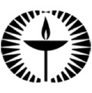 StewardshipBy Drew Ruther, VP513-265-1538                                                                                                                                            andrew.ruther@gmail.com                                       Greetings Hopedale Members & Friends,The outdoor areas of Hopedale will soon be awakening from their winter slumber, which means it is time to resume our outdoor work sessions. My hope is to hold one or two regular work sessions per month and maybe have a few special project days thrown in on occasion.The primary outdoor goal for this year will be improvements to the parking situation.  This includes the entry drive and the actual parking areas. Although we don’t know the extent to which we will make improvements, I’m confident that the situation will improve significantly.  A secondary goal will be continuing to make the grounds of Hopedale more enjoyable and easier to maintain. My hope is that as a congregation, we will utilize and appreciate the spaces that make up our outdoor areas, even more than we do now. At the same time, I want to make thoughtful and deliberate decisions regarding where we place our time and energy. And I want to make sure that we are always thinking about the future days of the Hopedale outdoor spaces and those tasked with maintaining them.   Please mark your calendars for our first work session on Saturday, March 12th from 10 am- 12 pm.  Likely activities that day include cleaning up flower beds, prepping for future trees, and clearing of hiking trails.  As always, contact Drew Ruther (andrew.ruther@gmail.com or 513-265-1558) with questions.   Religious Education CONNECTIONGenevieve O’Malley Knight, RE Coordinator   513-593-3275Genevieveaok (at) yahoo (dot) comRE Committee: Jennifer Blue, Valerie Elliott, Adriane Ruther; Darrel Davis (VP, Religious Services)Return to In-Person Classes!Friends, we are finally able to make plans to have regular in-person Children's Religious Education classes.  Details for how Hopedale will be re-convening have been e-mailed separately and are elsewhere in this Newsletter. What this means for kids’ Religious Education is, Covid numbers permitting, we will have classes every-other week in April and May. You know what this means:  WE NEED TEACHERS!This is possibly the lowest-commitment teacher volunteer job we’ve ever had. There will only be three or four class sessions. Curricula, materials and support will all be provided, and the ‘learning objectives’ are very relaxed. Basically, we’ll be (re-)learning how to be a church community of kids together, with some Unitarian Universalist basics and symbols as background.If you’re ready to come guide and play with Hopedale’s kids, let Genevieve know!Classroom ConstructionThe lower level of the Hopedale building is undergoing some construction that will make it a wonderful space for our classes (Fully insulated!  Storage closets!  Sound baffling!).  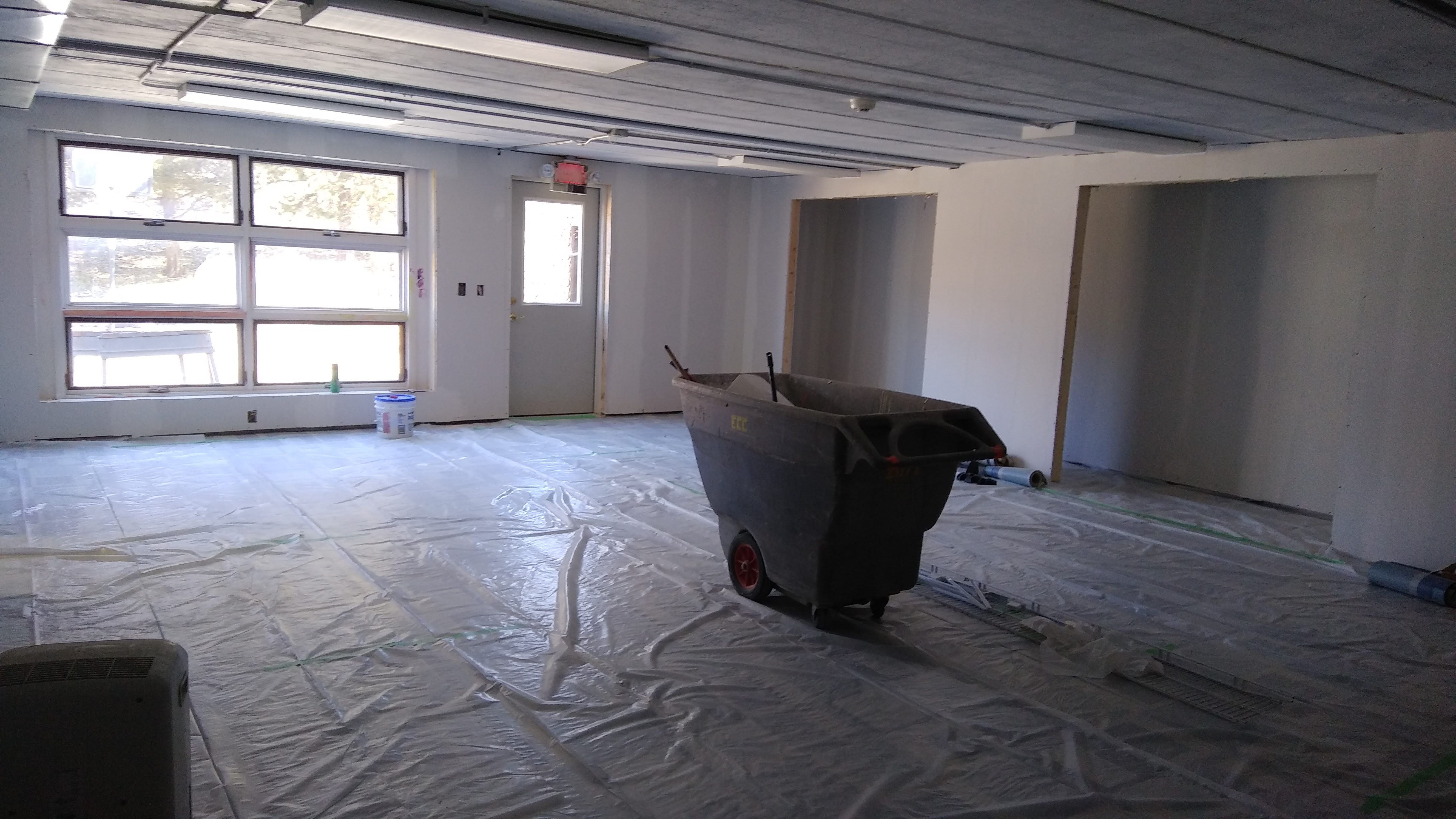 We expect the contractor’s work to be done in mid-March.  As soon as the paint is dry, we will need to move our furniture and supplies back in and get our classrooms set for Spring classes to begin in April!  If you’re available to haul things, or organize supplies, please let us know!Meanwhile . . . In March we will continue to provide at-home activities for families that want them, and an opportunity to share these activities during the Time for All Ages in Sunday Services.  We will be planning not only classes, but also fun activities and gatherings for April, May, and the summertime.  If you have any ideas or suggestions, please contact the Religious Education Committee!Tentative Spring ScheduleApril 3    – Grand Re-opening!April 10  – Easter and Egg HuntApril 17  – ClassesMay 1     – Classes (and May Day)May 15   – ClassesMay 22   – R.E. Recognition SundayMay 29   – Flower CommunionNotes from the Social Justice CommitteeLiz Woedl, Libby Earle, Mary Fox, Peggy Branstrator, Bethany Smith, Russ VieBrooksHopedale has been one of the local organizations who participated in Miami University’s Community Remembrance Project during 2019-2022. Most recently the Project involved countywide high school students in a Racial Justice Essay competition. The contest prompt asked students to write essays that reflect on an historical event related to the history and legacy of racial injustice in America and connect it to present-day issues related to their lived experience. This component of our community remembrance project provides scholarship awards and other prizes to winning high school students in Butler County. The virtual award ceremony is scheduled for Saturday, March 12, 12:00 – 1:00pm. To learn more about the Project, visit https://www.miamioh.edu/diversity-inclusion/programs-resources/truth/index.html. 
UU Justice Ohio’s next webinar in its Environmental Justice theme series is “Connecting the Dots: Race, Equity, and the Lead Crisis - Part 1.” (https://uujo.org) University Circle in Cleveland is home to CASE Western Reserve University, University Hospitals, and the Cleveland Clinic, all cutting edge medical facilities. However, in the area surrounding University Circle an estimated 30 to 50 percent of children under the age of six suffer from lead poisoning. Thousands of families live in unsafe housing and send their children to schools with unsafe water. 

The urgency of diagnosing and treating lead poisoning cannot be overstated. If left untreated, high levels of lead in children can cause brain damage, developmental delays, and lifelong disabilities. This month and in March, Connecting the Dots: People, Planet, Power focuses on Race, Equity and the Lead Crisis. The events feature: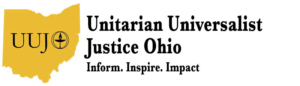 • Kim Foreman, Director of Environmental Health Watch• Crystal M.C. Davis, Policy Director of Alliance for the Great Lakes• Robin Brown, Concerned Citizens Organized Against LeadJoin us on February 27 at 5pm and learn how to support the work being done to bring equity and health to marginalized communities suffering from the devastating effects of lead poisoning. Register for the Zoom Meeting here: https://us02web.zoom.us/meeting/register/tZMsf-ipqj4pGNCx4hm0xkcdD3R4G8GySuetLOOKING FORWARD TO . . . The Social Justice Committee is forming a planning group to host “Transgender Inclusion in Congregations,” a six-session course from the Transforming Hearts Collective. Details are yet to be announced. Libby Earle is the project organizer.
 
Coming up:• Thursday Mar 10 – Social Justice Committee Mtg, 7:00pm, Zoom• Thursday Apr 14 – Social Justice Committee Mtg, 7:00pm, Zoom• Saturday Apr 16  – Earthfest, Oxford (time, location TBA)• Saturday Apr 30  – MidAmerica Regional Assembly, 10am - 2pm, ZoomPlease call or drop me an email, liz.woedl@gmail.com or 513-280-1044, if you have any questions.Environmental CornerBy Peggy Branstratorjonwb@earthlink.netAs I write this, two important environmental actions are taking place in Ohio: (1) Drawing new Congressional (Federal) and Legislative (Ohio House and Senate) Districts; and (2) a Sierra Club Action Alert about Repealing the Ohio Valley Electric Coalition (OVEC) coal plants bailouts. The first maps put forward by the Redistricting Commission (redistricting.ohio.gov) were nearly as gerrymandered as the old ones they were designed to replace, and were declared unconstitutional by the Ohio Supreme Court. At their February 17 meeting the commission debated the maps put forward by the Democratic Members, voted against them (5-2) and adjourned without approving any maps even though they had been ordered by the Ohio Supreme Court to produce the legislative maps by midnight that day. They stated that meeting all the requirements of the Constitutional Amendments (passed in 2015 and 2018) was impossible. Over the weekend there were a couple of lawsuits filed, including one to hold the Commissioners in Contempt of Court. On February 22 they met briefly and agreed to meet February 23 and 24 to discuss maps put forward by other groups. These include the Rodden III maps for legislative districts and the Fair Districts Congressional map. They are also going to allow limited testimony by those submitting the maps. Whether they will give fair consideration of these maps (which were designed by non-partisan individuals/groups) to meet constitutional guidelines as closely as possible) is not known at this time. Because the Commission left so much until the last minute it may require moving the primaries. To keep up to date you can subscribe to updates from Fair Districts. By the time you get this the situation may be completely different!The Action Alert from Sierra Club about repealing the OVEC Bailouts is an all-out effort to mobilize voters to contact Ohio Legislators ahead of the May Primaries. If you want me to forward the link to you send me an email  jonwb@earthlink.net.  I’ve written about this before so suffice it to say that this is costing all of us money that could be put to much better use!There is some good news! Bet you did not expect that! The Ohio Legislature has passed some laws that forbid Home Owners Associations (HOAs) from overly restricting energy-saving improvements to homes.  I interpretate this to include solar panels on roofs. I am not completely sure, but it’s worth asking if you are covered by an HOA.  Another piece of legislation under consideration is to legalize net metering for community solar.  This would allow homeowners to join together to erect solar panels on a site other than their home and share the net metering.  Right now, you can only get net metering if you own the property where the panels are located. The last I heard this bill still needed to be passed in the Ohio House, but faced no opposition. Congregational LifeBy Celia Ellison, VP513-461-1204, knightcm@miamioh.eduThanks to this community for the continuing quiet support you give to one another – cards, phone calls, visits, meals, Valentine’s cards – all are greatly appreciated.During our February 20th Luminescence service, we were asked to write a haiku about sunshine.  Here are a few of them:Sunshine waning, dusk				Sharing time with youSoon the moon will light by dark			Is the highlight of my weekRest time, renewal					Hopedale family	Ann Fuehrer 						Peter CarrelsThe sun sets, head nods…				Candles brightly burnBut wake!  My cat remembers			Lighting five one at a timeMice know stars are suns				Luminescence Day	Russ VieBrooks						Kathleen CarelsAll light has a source					Shining black light onThe destinations are un-				Tonic water drinkknown and infinite					Amazing fluorescenceLiz Woedl							Neil DanielsonSon-light cannot shine.				Sun, chalice, candlesTrue light buried deep within.				Eyes, hearts, smiles togetherTrue light in her eyes.					Community shines	Libby Earle						Genevieve O’Malley KnightI sit still and wait					Sunshine on my faceThe sunrise will be here soon				Baseball season I can’t waitNew adventures start					How I do enjoy	Patrick O’Malley 						Celia EllisonUnitarian Universalism Featured! The Interfaith Center at Miami University has been having some wonderful on-line programming.  This month their Faith Sharing Series will feature Unitarian Universalism!  March 16th at 7:00pm, Hopedale’s own Genevieve O’Malley Knight and Jennifer Blue will offer an introduction to Unitarian Universalism and share a bit about our faith with the larger community.  All are invited to attend the live one-hour Zoom session.  You can watch it later via YouTube, but you can participate in the Q&A if you join live.  We hope to see a lot of Hopedale friends there!Find this and other upcoming Interfaith Center Programs:  https://www.eventbrite.com/o/the-interfaith-center-at-miami-university-26582422473(Go to Programs and then Upcoming Events)The main page for the Interfaith Center is:  https://www.oxfordinterfaithcenter.org/And you can check out past Faith Sharing sessions, as well as other programming on their YouTube Page:  https://www.youtube.com/channel/UC0pq08p9H2y0IrqtVyAUUWQStacy Kawamura “disordered strata” ShowStacy has been working on a Graduate Certificate in Advanced Studio Art.  Her work will be displayed at the Hiestand Gallery on the Miami campus March 17-18 and 28-30, 2022.March 8 – Hopedale Board meets via Zoom at 7:00 p.m.  If you wish to join this meeting, email ellisocw@miamioh.edu or call 513-461-1131 for the Zoom invitation. March 9 – Wednesday Wine (or something else), 5:00 p.m. or so at Cru in Oxford.March 10 – Social Justice Committee Zoom Meeting, 7:00 – 8:30 pm. Contact Liz Woedl at liz.woedl@gmail.com if you would like the link to attend.Save the Date! April 24, 2022 – Spring Congregational Meeting to elect a new slate of officers and pass the operating budget for the upcoming year.January 23rd – “The UUs from Their Origins to the Present” with Peter Williams Story for All Ages: excerpts from Unitarian Universalism is a Really Long Name by Jennifer Dant, illustrated by Anne Carter.  Skinner House Books, 2006.Resources:John Buehrens and Forrest Church, A Chosen Faith: An Introduction to Unitarian Universalism (Beacon Press, 1998).Andrea Greenwood and Mark W. Harris, An Introduction to the Unitarian and Universalist Traditions (Cambridge University Press, 2011).Charles H. Lippy and Peter W. Williams, Eds., Encyclopedia of the American Religious Experience: Studies of Traditions and Movements (Scribners, 1987), 3 vol., includes an article on Unitarian Universalism by Peter W. Williams.Charles H. Lippy and Peter W. Williams, Eds., Encyclopedia of Religion in America (CQ Press, 2010) includes three relevant articles.Resources On William Ellery Channing:Unitarian Universalist Association, “The Baltimore Sermon,” Tapestry of Faith: Faith Like a River: A Program on Unitarian Universalist History for Adults. https://www.uua.org/re/tapestry/adults/river/workshop9/baltimore-sermonWilliam Ellery Channing, “Unitarian Christianity,” Abridged with an introduction by Dr. Jan Garrett. http://people.wku.edu/jan.garrett/channsht.htmThe Rev. Kim K. Crawford Harvie, “The Baltimore Sermon – 200 Years Later,” Arlington Street Church, Unitarian Universalist, Boston, May 5, 2019. https://www.youtube.com/watch?v=E57iHg7j4bcJanuary 30th “Playing the Rests: Rest as Refreshment and Resistance” with Amber Franklin  Opening Words – We Come Together Without Creed https://www.uua.org/worship/words/chalice-lighting/we-come-together-without-creedStory for All Ages No More Naps by Chris Grabenstein, pictures by Leo Epsteinhttps://www.youtube.com/watch?v=7GUMNv5Nv20Resources:Dr. Saundra Dalton Smith: The 7 Types of Rest – Ted Talk:www.youtube.com/watch?v=ZGNN4EPJzGkThe 7 Types of Rest – Article   https://ideas.ted.com/the-7-types-of-rest-that-every-person-needs/"Sacred Rest: Recover Your Life, Renew Your Energy, Restore Your Sanity"  Tricia Hersey The Nap Ministry  https://thenapministry.wordpress.com/February 6th – The Fifth Principle: “The Right of Conscience and the Use of the Democratic Process Within Our Congregations and in Society at Large” Curt Ellison Story for All Ages:  A Church for All by Gayle E. Pitman; pictures by Laure Fournier.Resources:Frederick Douglass, “An Appeal to Congress for Impartial Suffrage,” The Atlantic (January 1867), https://www.theatlantic.com/magazine/archive/1867/01/an-appeal-to-congress-for-impartial-suffrage/306547/Carl Elliott, Sr., and Michael D’Orso, The Cost of Courage: The Journey of An American Congressman (New York: Doubleday, 1992), 314 pp.Amanda Gorman, The Hill We Climb: An Inaugural Poem for the Country (New York: Viking, 2021), 30 pp. “Hopedale Unitarian Universalist Community Mission Statement and Covenant, Adopted March 4, 1990,” in Hopedale Unitarian Universalist Community Directory, Winter 2020, p. 5.Doug Jones with Greg Truman, Bending Toward Justice: The Birmingham Church Bombing that Changed the Course of Civil Rights (New York: All Points Books, 2019), 363 pp.Christopher Gist Raible, Ed., In Unbroken Line: Selections from 150 Years of Published Prayers and Meditations by Unitarian Ministers (Boston: Unitarian Universalist Association, 1974), 39 pp.“The By-laws of the Hopedale Unitarian Universalist Community, Adopted March 4, 1990, Revised 1991, 1993, 1995, 1996, 1997, 2004, 2005, 2007, 2012, 2016,” in Hopedale Unitarian Universalist Community Directory, Winter 2020, p. 15.The Rev. Parisa Parsa, “The Right of Conscience and the Use of the Democratic Process Within Our Congregations and in Society at Large,” The Seven Principles in Word and Worship, Ellen Brandenburg, Ed., Unitarian Universalist Association (Boston: Skinner House Books, 2007), pp. 71-81.The Rev. Susan Frederick-Gray, Ed., Unitarian Universalist Pocket Guide, Sixth Edition (Boston: Skinner House Books, 2019), 117 pp.Unitarian Universalist Association, UU the Vote 2020, https://www.uuthevote.org/February 13th – “What We Think We Know:  Reflections of the Madrid Codices”  Diane WrightStory for All Ages The Story of Leonardo Da Vinci: A Biography Book for new Readers by Ciara O’NealResources/References:https://en.wikipedia.org/wiki/Codex_Madrid_(Leonardo) https://fac.umass.edu/UMCA/Online/default.asp?BOparam::WScontent::loadArticle::permalink=LeonardoDaVinci&BOparam::WScontent::loadArticle::context_id= https://www.nytimes.com/1974/08/11/archives/book-ends.html https://www.edn.com/da-vincis-madrid-codices-are-discovered-february-13-1967/ https://www.apa.org/monitor/2018/06/cover-genetic-testing https://www.nytimes.com/1974/09/30/archives/leonardo-legend-grows-as-longlost-notes-are-published-commentaries.html Power of the  subconscious mind: https://www.bbc.com/future/article/20150217-how-smart-is-your-subconscious https://www.healthline.com/health-news/let-your-brain-process-decisions-subconsciously#How-You-Subconsciously-Decide https://ucsdnews.ucsd.edu/archive/newsrel/soc/backsfuture06.asp http://www.foundationsmag.com/wisdom.html February 20th “Luminescence” Linda Amspaugh, Kathleen Carels, and others.Story for All Ages Peppe The Lamplighter by Elisa Bartone, illustrations by Ted LewinResources: UUWorld, Spring 2016 luminescenceholiday.org. February 27th “This I Believe” Jon Branstrator, Peter Carels, Neil Danielson, and Libby Earle.Story for All Ages – excerpts from Living the Soul: The 7 Spiritual Principles of Ralph Waldo Emerson  by Same Torode & Alexander Marchand.  Philosocomics 2020.Support HopedalePledge Payments or Hopedale Facilities Fund Donations can be made to either “Hopedale UU Community” or “Hopedale Facilities Fund” and sent by U.S. Mail to Treasurers Richard and Judy Schlub, 2849 Stone Mill Way, Hamilton, OH 45011.The 2022-23 Annual Canvass has begun with packets mailed to Hopedale members.  Please review the materials, consider your financial commitment for the upcoming year for our operating expenses, and return the pledge card to our Treasurers – a stamped envelope is provided in the mailing.Contributions to the Hopedale Facilities Fund are devoted entirely to Hopedale physical facilities improvements. These may be mailed to the Treasurers along with the donor commitment form distributed earlier. If you need the form or have questions about either facilities improvement plans or ways to contribute to the Fund, contact the Treasurers at 513-895-0272 or Curt Ellison at 513-461-1131. Members and friends have been generous so far and that is much appreciated, for it will allow us to begin making improvements to our building and grounds. Please remember that if we are to meet the Congregation’s prioritized facilities improvement goals, we need donor support.All contributions to Hopedale are tax deductible.Sunday Services via Zoom – Service 10:30 a.m.; Open 10:20 a.m.Around HopedaleBy Celia Ellison, VP, Congregational Life           February 22, 2022From: 	Curt Ellison, Hopedale Board President	Neil Danielson, Lead, In-Person Gatherings Task Force	Jennifer Blue, Chair, Sunday Service CommitteeTo:	Members and Friends of Hopedale CommunityRe:	Regular Multi-platform Gatherings at Hopedale!Sunday ServicesAfter two trial multi-platform Sunday services that allowed for format and equipment adjustments, we’re ready to offer this type of Sunday service as frequently as pandemic conditions and staffing permit. Beginning Sunday, February 27, 2022, we expect to offer multi-platform (both in-person and Zoom) services weekly. Recent CovidActNow risk indicators show steadily improving risk trends. While pandemic conditions still limit the number of people who can be in our building with safe social distancing, you will now have an opportunity to attend on Sunday mornings by signing up in advance. Reservations will be confirmed ahead of each service. We will increase the number of people who can be in our building as the pandemic eases. At some point all restrictions will end. Children’s Religious EducationThe classroom level of our building is currently under construction, and we look forward to a reopening event for that area soon. Classes and activities are being planned now to begin April 3rd. Parents will receive information directly from the RE Coordinator, Genevieve O’Malley Knight. Before April 3, multi-platform Sunday gatherings will not include RE classes or nursery care.Sunday Service Sign-UpWHAT:	An opportunity to “take turns” in our building for Sunday servicesWHERE:	3870 Millville Oxford Road, Oxford, Ohio 45056 (U.S. 27, 1.33 miles 	south of the Chestnut Street intersection)WHEN:	Multiplatform begins 10:30 a.m.; Zoom participants join at 10:20 a.m.	Sign up for in-person service on February 27 and for Sundays thereafterHOW:  	Contact Celia Ellison @ knightcm@miamioh.edu or 513-461-1204	Your in-person participation will be confirmed ahead of each service HOW MANY:	On “high” risk days a maximum of 20, including presenters and staff 	On “medium” risk days a maximum of 30, including presenters and staff	Both children and adults are encouraged, following the guidelines belowGuidelines for Gathering Indoors at Hopedale• We expect all participants to be vaccinated, except children for whom vaccines are not    yet available.• Please sit in seats as marked.• Maintain social distancing of six to three feet.• Wear high-quality masks that will be provided at the door.• No food or drink will be available.• Please socialize outdoors.Beyond HopedaleHappenings at HopedaleReferences from February Services (and two from January)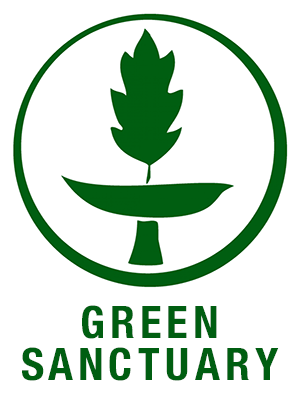 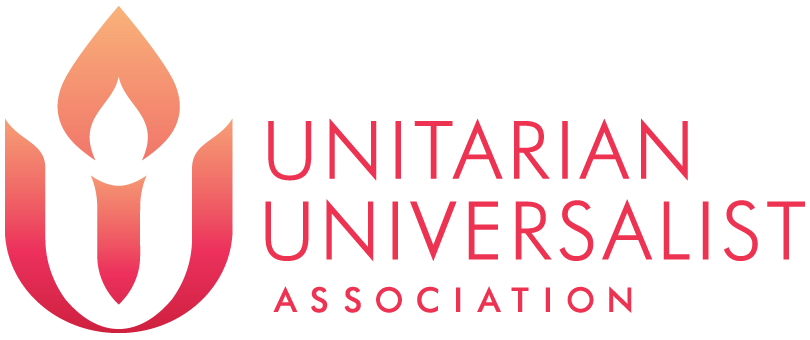 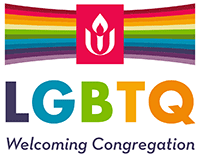 